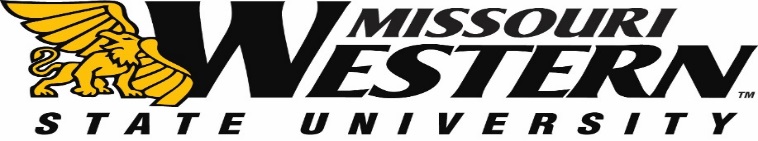 FORMAL BID FB23-011FORasphalt sealing various locationsSubmission Deadline:  JULY 1, 2022 2:00 P.M. Central TimeQuestions and/or requests for clarification of this FB should be submitted via email to the Purchasing Manager, Kelly Sloan at purchase@missouriwestern.edu. Please reference the FB23-011 on all correspondence.   Answers to the submitted questions will be e-mailed to each vendor as an addendum to this solicitation as time permits.  It is the responsibility of all interested parties to read this information and return it as part of the FB confirming receipt.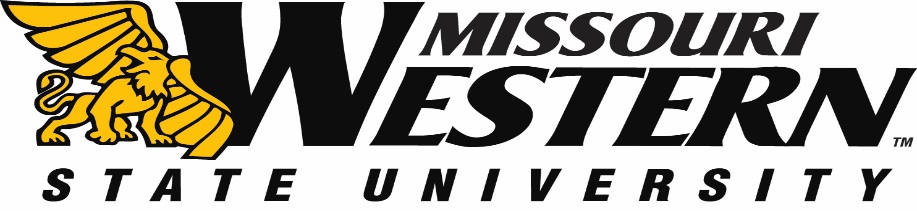 BID SPECIFICATION SHEET FOR FB23-011ASPHALT SEALING VARIOUS LOCATIONSSCOPE AND BID SPECIFICATIONMissouri Western State University requires miscellaneous asphalt pavement sealing and repair services at various locations. The following scope of services describes the general nature of work and various components involved.Contractor shall provide and install temporary traffic control, specific to each
location based on the type or method of repair. Contractor will be permitted to work
at multiple locations at one time under the condition that the locations are approved
in advance, by the University and that the appropriate traffic controls are in place for each
specific location. After the work has been completed, the contractor shall remove
all traffic control devises.For crack seal repairs, the contractor shall sweep and clean surface within the specified area, clean out each individual crack, and fill with approved hot asphalt pour crack sealant. Sealing of all identified lots and roadways identified in this document and attached campus map. These areas will include Lot G, Lot D, Lot A, Lot L, Downs Drive, SW University Drive, Ronald Reed JR Way, SE University Drive. All identified lots and roadways will receive 2 coats of asphalt sealer with sand. 1st coat will be applied and squeegeed 2nd coat will be sprayed. After all crack’s repairs have been made and all surfaces have been sealed, all traffic stripes and pavement markings shall be repainted. All work, striping, etc. shall meet or exceed industry standards. All ADA compliance regarding parking spaces as well as van accessibility spaces shall be followed in all areas. Contractor is responsible to verify all conditions including but not limited to actual square footage and ADA required spaces. ANY inconsistencies shall be brought to the attention of Bryan Adkins Assistant Vice President/Facilities prior to proceeding with any needed changes. All equipment, tools, personal protective equipment, manpower, will be the sole responsibility of the contractor. Clean up and haul away all debrisProject inspected by MWSU Physical Plant upon completion.Timeline of ProjectBid opening July 1, 2022Work may begin as soon as July 5, 2022Project to be completed by July 19, 2022If you would like to schedule a site visit please contact Physical Plant Director, Bryan Adkins 816-271-4417 between the hours of 7am and 3pm Monday – Friday.PREBID MEETING
There will NO pre-bid meeting for this bid.  BID INFORMATIONSealed bids must be submitted to the Purchasing Office by 2:00 p.m. Central Time on July 1, 2022.  Electronic or faxed bids will not be accepted.Missouri Western State UniversityPopplewell Hall, Room 2214525 Downs DriveSt. Joseph, MO 64507All questions should be directed to Purchasing Manager, Kelly Sloan, (816) 271-4465, purchase@missouriwestern.eduMissouri Western reserves the right to accept or reject any or all items of this bid.Include with your bid:Current signed and dated W-9Pricing sheet on page 4 Include any addendum(s) with your initialsInvitation to bid (separate document)Bid Bond in the amount of 5% of the total amount of bid (A Performance Bond will be required of the awarded vendor)PRICING SHEET FOR FB23-011ASPHALT SEALING VARIOUS LOCATIONSBased Bid #1 Lot A, Lot L, Lot G, Lot D: (approximately 113,100 sq. ft.) $__________________________________________Base Bid #2 Downs Drives: (approximately 184,000 sq. ft.)$_____________________________________________________Base Bid #3 SW University Drive, Ronald Reed JR Way, SE University Drive: (approximately 61,450 sq. ft)$_________________________________________________Company _________________________________________________________Phone Number: ______________________________     Date ______________Authorized Signature _____________						   Printed Name ______________________						